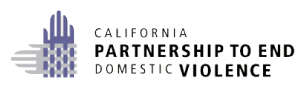 Prevention Peer Network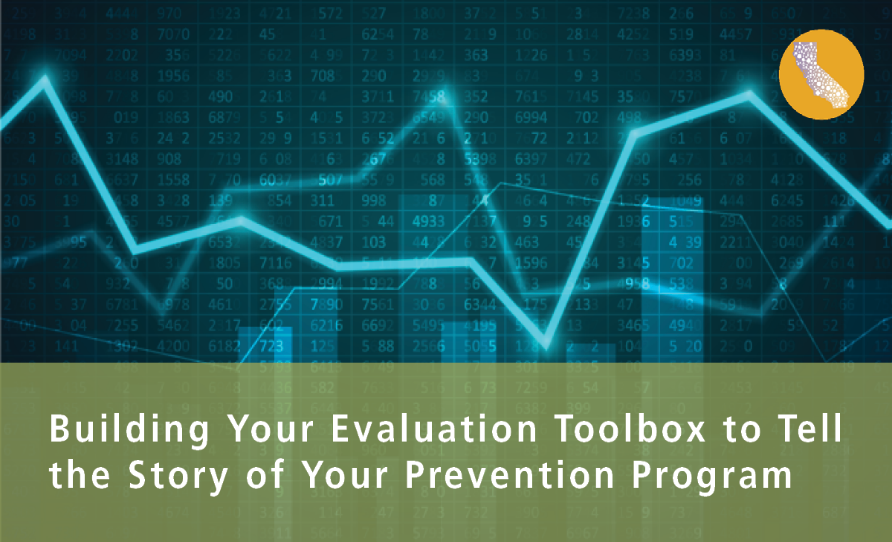 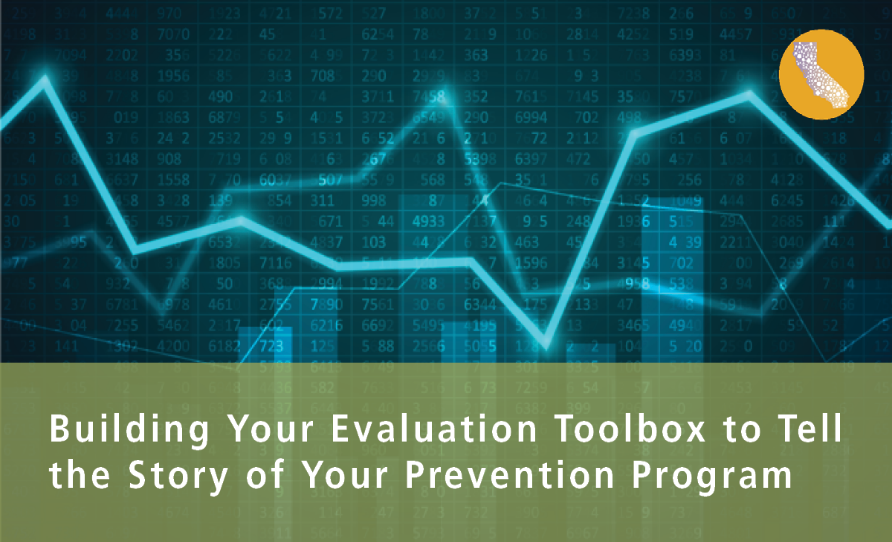 RESOURCESEVALUATION PLANNINGEvaluACTION. Veto Violence, CDC
https://vetoviolence.cdc.gov/apps/evaluaction/Community Toolbox. University of Kansas
https://ctb.ku.edu/en/table-of-contents/overview/model-for-community-change-and-improvement/evaluation-model/main  Evaluation Toolkit. NSVRC
https://www.nsvrc.org/prevention/evaluation-toolkitPlanning & Evaluation Workbook. Strategic Prevention Solutions
https://www.strategicpreventionsolutions.com/product/planning-and-evaluation-workbook/Content Crosswalk, Choosing Measures Decision Tree and other worksheets shared in webinar. Strategic Prevention Solutions
https://www.strategicpreventionsolutions.com/resources/Logic Model Development Guide. W.K Kellogg Foundation
https://www.wkkf.org/resource-directory/resource/2006/02/wk-kellogg-foundation-logic-model-development-guideDATA COLLECTIONCalifornia’s RPE Outcome Evaluation Survey Indicators & Community Outcomes Form. 
Contact Mina White, CDPH Mina.White@cdph.ca.govCreative Ways to Solicit Stakeholder Feedback: Visual, Verbal, and Kinesthetic Approaches to Gather Input from any Audience. By Public Profit
https://www.publicprofit.net/Creative-Ways-To-Solicit-Stakeholder-FeedbackDATA ANALYSIS & REPORTINGSurvey Monkey 
https://www.surveymonkey.com/Survey Gizmo 
https://www.surveygizmo.com/Dedoose  
https://www.dedoose.com/MS Excel